Trofeo Riccardo StecconiManifestazione Velica del DiportoANCONA15-16 GIUGNO 2024MODULO DI ISCRIZIONENome Imbarcazione___________________________________Modello________________________L.F.T.m____________________ GPH________________Armatore: Nome______________ Cognome_________________ tessera FIV: _______Via______________________________CAP____________Citta’_________________________Tel.. __________________________E- mail:_________________________________________Circolo di appartenenza:________________________________________________________________________________________________________________________________________Solo per ORC: N° velico_______________ GPH____________ NOME E N. DI CELLULARE DEL RESPONSABILE DELL’IMBARCAZIONE SE DIVERSO DALL’ARMATORE___________________________________________________________________________________________________________________________________________________Si allega:Certificato di stazzaAssicurazioneLicenza pubblicitàTassa iscrizioneTessera Fiv (almeno  di un membro dell'equipaggio per le imbarcazioni con stazza Fiv)Per accettazione delle norme del Bando e dei suoi regolamenti e certificazione delle norme assicurative e di sicurezza.                                      Ancona_____________________     Firma/Segnature_____________________________FEDERAZIONE ITALIANA VELA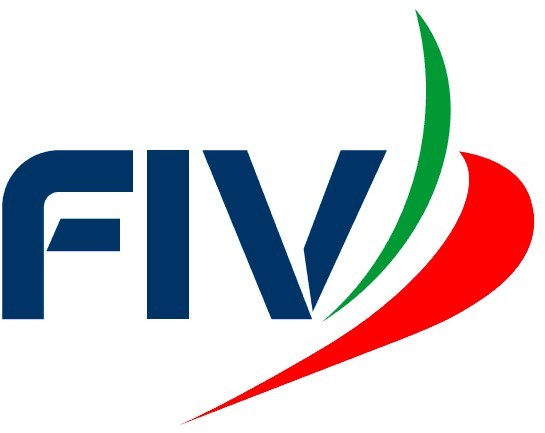 MANIFESTAZIONE - SPORTING EVENTYACHTLista Equipaggio - Crew List    RESPONSABILITA':Accetto di sottopormi al Regolamento di Regata  World Sailing  in vigore,  alle  Istruzioni e al Bando  di Regata. Dichiaro   di assumere personale responsabile sulle qualità marine del  mio  yacht,  sull'equipaggiamento,  sull'efficienza  dell'equipaggio, sulle dotazioni di sicurezza.Dichiaro esplicitamente di assumere qualsiasi responsabilità per danni causati a persone o a cose di terzi, a me stesso o alle mie cose, sia in terra che in acqua in conseguenza della partecipazione alla Regata, sollevando da ogni   responsabilità il Circolo Organizzatore e tutti coloro che concorrono nell'organizzazione sotto qualsiasi titolo.Sono a conoscenza della Regola fondamentale World Sailing: "ciascun yacht sarà il solo responsabile della propria decisione di partire o di continuare la regata".DISCLAIMER:I agree to be bound by the rules of the World Sailing in force, by the Sailing  Instructions  and  the  Notice of  Race.  I declare to take on myself any personal responsibility on the nautical  qualities  of  my  yacht  rigging,  crew's  capacity security equipment.I also declare to take responsibility of damages caused to  third person  and to  their things  or myself and  my  personal things, at sea or ashore, in consequence of my taking part in the regatta, relieving from any responsibility the Organizing Committee and all people who contribute in the organization under whatever qualification.I am acquainted with the World Sailing - fundamental rule: "it shall be the sole responsible of each yacht to decide whether or not to start or to continue to race".Data / Date:	Firma / Signature: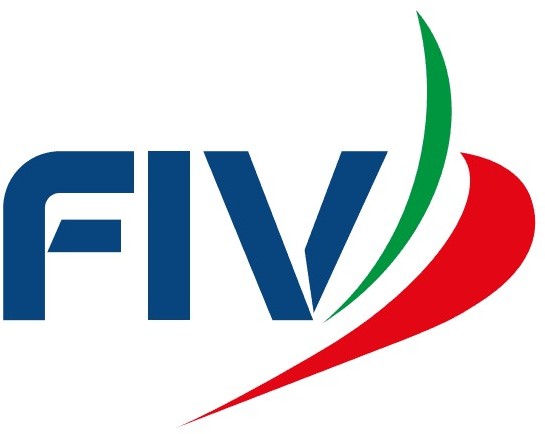 CERTIFICATO:CLASSE ORC                                                                                          STAZZA FIVCognome e NomeFull namePunteggioHandicapNaz.Nat.Class. WSWS Sail. Class.RuoloRoleTessera FIVAuth. LicensePesoWeightArmatore/Owner2)Timoniere/Helmsman3)4)5)6)7)8)9)10)11)12)13)14)15)16)17)18)19)20)